   Class Curriculum Newsletter   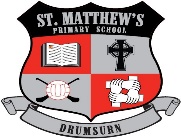 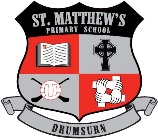 Literacy: Numeracy:World Around Us: A time to rhymeLearning and exploring Nursery RhymesSequencing/ Re-telling a storyExploring the concept of time using Hickory Dickory DockObserve, record and discuss the changes in weatherRole-play area this term is the ‘Baby Clinic’ inspired by the nursery rhyme ‘Miss Polly had a Dolly’. If any parents have equipment/costumes/toys that they would be willing to send in for this theme it would be much appreciated (All items will be returned at the end of term)I.C.T: I.C.T: P.D.M.U. Chat about classroom and school rules and their importance Appreciate that your child is a unique individual while respecting similarities and differences with their peers, e.g. culture, names. Practise using good manners, e.g. Good Morning Ms_____, please, thank you. Religion: My Family Our World Learn and say Night Prayer: God our Father, I come to say, Thank you for your love today, Thank you for my family and all the friends you give to me, Guard me in the dark of night and in the morning send your light, Amen P.E. Days/ Library/ Music: P.E. Day – Thursday (P1 children not required to change into a P.E. kit)Library van comes every second week. Next visit will be on the 3rd October. Please return all books on this day.Music – All children participate in weekly Music sessions where they learn rhymes, songs, movement and dance.P.E. Days/ Library/ Music: P.E. Day – Thursday (P1 children not required to change into a P.E. kit)Library van comes every second week. Next visit will be on the 3rd October. Please return all books on this day.Music – All children participate in weekly Music sessions where they learn rhymes, songs, movement and dance.Homework: Homework will begin at the start of October when all children have been given a chance to settle into school. Parents will receive a letter in homework books to outline how parents can support and guide their child at home.Homework: Homework will begin at the start of October when all children have been given a chance to settle into school. Parents will receive a letter in homework books to outline how parents can support and guide their child at home.